检测任务编号：YTHJ2021551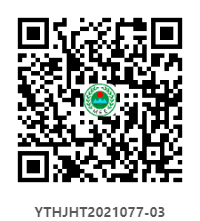 检 测 报 告山东永妥职业环境检测有限公司（检验检测专用章）（以下空白）（以下空白）（以下空白）（以下空白）（以下空白）（以下空白）（以下空白）（以下空白）（以下空白）（以下空白）（以下空白）（以下空白）（以下空白）（以下空白）附表：气象参数表（以下空白）说    明1．本检测报告书仅对本委托项目负责。2．检测工作依据有关法规、协议和技术文件进行。3．未经本公司书面批准，不得复制本检测报告书。4．本检测报告书如有涂改、增减无效，未加盖检验印章无效。5．委托送样检测仅对来样检测结果负责。6．委托方对本报告如有异议，请于收到报告之日起十五日内向本公司提出复核申请，逾期不予受理。7．未经本公司书面批准，本检测报告书及我公司名称，不得用于产品标签、广告、评优及商品宣传。8．本报告分为两本，一本交客户，一本连同原始记录一并存档。联系部门：综合部联系电话：15306360369传    真：（0536）5078720邮政编码：261061地    址：高新技术开发区玉泉路518号清馨园第三孵化器玉清大厦901检测类别：有组织废气、无组织废气、废水、噪声检测委托单位：潍坊奥通药业有限公司受检单位：潍坊奥通药业有限公司报告日期：2021年11月6日受检单位潍坊奥通药业有限公司潍坊奥通药业有限公司潍坊奥通药业有限公司单位地址单位地址单位地址山东省潍坊市昌邑市滨海（下营）经济开发区检测目的委托检测委托检测委托检测采样人员采样人员采样人员邢增宝、张中浩、孙奇、綦远峰采样日期2021年10月27日至30日2021年10月27日至30日2021年10月27日至30日完成日期完成日期完成日期2021年11月3日检测类别检验项目检测依据检测依据检出限测定下限测定下限主要检测仪器及型号有组织废气硫化氢空气和废气监测分析方法（第四版增补版）第五篇第四章十（三）亚甲基蓝分光光度法（B）空气和废气监测分析方法（第四版增补版）第五篇第四章十（三）亚甲基蓝分光光度法（B）0.005mg/m3//烟气采样/含湿量测试仪MH3041B紫外可见分光光度计T6有组织废气臭气浓度GB/T 14675-1993《空气质量 恶臭的测定 三点比较式臭袋法》GB/T 14675-1993《空气质量 恶臭的测定 三点比较式臭袋法》10（无量纲）//聚酯无臭袋污染源采样器 CQ-01有组织废气氨HJ 533-2009《环境空气和废气 氨的测定 纳氏试剂分光光度法》HJ 533-2009《环境空气和废气 氨的测定 纳氏试剂分光光度法》0.25mg/m31.0mg/m31.0mg/m3烟气采样/含湿量测试仪MH3041B紫外可见分光光度计T6有组织废气溴化氢HJ 1040-2019《固定污染源废气 溴化氢的测定 离子色谱法》HJ 1040-2019《固定污染源废气 溴化氢的测定 离子色谱法》0.04mg/m30.16mg/m30.16mg/m3烟气烟尘颗粒物浓度测试仪MH3300型废气多功能取样管 MH3020H离子色谱仪 ICS600有组织废气颗粒物HJ 836-2017《固定污染源废气 低浓度颗粒物的测定 重量法》HJ 836-2017《固定污染源废气 低浓度颗粒物的测定 重量法》1.0mg/m3//烟气烟尘颗粒物浓度测试仪MH3300型低浓度烟尘采样管MH3090T型电子天平 AUW220D有组织废气氮氧化物DB 37/T 2704-2015《固定污染源废气 氮氧化物的测定 紫外吸收法》DB 37/T 2704-2015《固定污染源废气 氮氧化物的测定 紫外吸收法》2mg/m38mg/m38mg/m3烟气采样/含湿量测试仪MH3041B紫外烟气分析仪MH3200型有组织废气氯化氢HJ 549-2016《环境空气和废气 氯化氢的测定 离子色谱法》HJ 549-2016《环境空气和废气 氯化氢的测定 离子色谱法》0.07mg/m30.28mg/m30.28mg/m3烟气烟尘颗粒物浓度测试仪MH3300型废气多功能取样管 MH3020H离子色谱仪 ICS600有组织废气二氯甲烷HJ 1006-2018《固定污染源废气 挥发性卤代烃的测定 气袋采样-气相色谱法》HJ 1006-2018《固定污染源废气 挥发性卤代烃的测定 气袋采样-气相色谱法》0.3mg/m31.2mg/m31.2mg/m3烟气采样/含湿量测试仪MH3041B真空箱采样器（19代）MH3051气相色谱仪GC-2014C有组织废气三氯甲烷HJ 1006-2018《固定污染源废气 挥发性卤代烃的测定 气袋采样-气相色谱法》HJ 1006-2018《固定污染源废气 挥发性卤代烃的测定 气袋采样-气相色谱法》0.003mg/m30.012mg/m30.012mg/m3烟气采样/含湿量测试仪MH3041B真空箱采样器（19代）MH3051气相色谱仪GC-2014C有组织废气丙酮HJ 734-2014《固定污染源废气 挥发性有机物的测定 固相吸附-热脱附/气相色谱-质谱法》HJ 734-2014《固定污染源废气 挥发性有机物的测定 固相吸附-热脱附/气相色谱-质谱法》0.01mg/m30.04mg/m30.04mg/m3烟气采样/含湿量测试仪MH3041B真空箱采样器（19代）MH3051低流量VOCs采样器 EM-300气相色谱质谱联用仪 ISQ7000有组织废气甲苯HJ 734-2014《固定污染源废气 挥发性有机物的测定 固相吸附-热脱附/气相色谱-质谱法》HJ 734-2014《固定污染源废气 挥发性有机物的测定 固相吸附-热脱附/气相色谱-质谱法》0.004mg/m30.016mg/m30.016mg/m3烟气采样/含湿量测试仪MH3041B真空箱采样器（19代）MH3051低流量VOCs采样器 EM-300气相色谱质谱联用仪 ISQ7000有组织废气乙酸乙酯HJ 734-2014《固定污染源废气 挥发性有机物的测定 固相吸附-热脱附/气相色谱-质谱法》HJ 734-2014《固定污染源废气 挥发性有机物的测定 固相吸附-热脱附/气相色谱-质谱法》0.006mg/m30.024mg/m30.024mg/m3烟气采样/含湿量测试仪MH3041B真空箱采样器（19代）MH3051低流量VOCs采样器 EM-300气相色谱质谱联用仪 ISQ7000有组织废气正己烷HJ 734-2014《固定污染源废气 挥发性有机物的测定 固相吸附-热脱附/气相色谱-质谱法》HJ 734-2014《固定污染源废气 挥发性有机物的测定 固相吸附-热脱附/气相色谱-质谱法》0.004mg/m30.016mg/m30.016mg/m3烟气采样/含湿量测试仪MH3041B真空箱采样器（19代）MH3051低流量VOCs采样器 EM-300气相色谱质谱联用仪 ISQ7000有组织废气正庚烷HJ 734-2014《固定污染源废气 挥发性有机物的测定 固相吸附-热脱附/气相色谱-质谱法》HJ 734-2014《固定污染源废气 挥发性有机物的测定 固相吸附-热脱附/气相色谱-质谱法》0.004mg/m30.016mg/m30.016mg/m3烟气采样/含湿量测试仪MH3041B真空箱采样器（19代）MH3051低流量VOCs采样器 EM-300气相色谱质谱联用仪 ISQ7000有组织废气甲醇HJ/T 33-1999《固定污染源排气中甲醇的测定 气相色谱法》HJ/T 33-1999《固定污染源排气中甲醇的测定 气相色谱法》2mg/m3//气相色谱仪 GC-2014C烟气采样/含湿量测试仪MH3041B真空箱采样器（19代）MH3051100ml全玻璃注射器有组织废气硫酸雾HJ 544-2016《固定污染源废气 硫酸雾的测定 离子色谱法》HJ 544-2016《固定污染源废气 硫酸雾的测定 离子色谱法》0.1mg/m30.40mg/m30.40mg/m3烟气烟尘颗粒物浓度测试仪MH3300型废气多功能取样管 MH3020H离子色谱仪 ICS600有组织废气总烃HJ 38-2017《固定污染源废气 总烃、甲烷和非甲烷总烃的测定 气相色谱法》HJ 38-2017《固定污染源废气 总烃、甲烷和非甲烷总烃的测定 气相色谱法》0.06mg/m30.24mg/m30.24mg/m3烟气采样/含湿量测试仪MH3041B真空箱采样器（19代）MH3051气相色谱仪GC-2014C有组织废气DMFHJ 801-2016《环境空气和废气 酰胺类化合物的测定 液相色谱法》HJ 801-2016《环境空气和废气 酰胺类化合物的测定 液相色谱法》0.1mg/m30.4mg/m30.4mg/m3烟气采样/含湿量测试仪MH3041B高效液相色谱仪 1100系列无组织废气硫化氢空气和废气监测分析方法（第四版增补版）第三篇一章十一（二）亚甲基蓝分光光度法（B）空气和废气监测分析方法（第四版增补版）第三篇一章十一（二）亚甲基蓝分光光度法（B）0.001mg/m3//智能综合采样器ADS-2062E紫外可见分光光度计T6无组织废气臭气浓度GB/T 14675-1993《空气质量 恶臭的测定 三点比较式臭袋法》GB/T 14675-1993《空气质量 恶臭的测定 三点比较式臭袋法》10（无量纲）//臭气采样瓶无组织废气氨HJ 533-2009《环境空气和废气 氨的测定 纳氏试剂分光光度法》HJ 533-2009《环境空气和废气 氨的测定 纳氏试剂分光光度法》0.01mg/m30.04mg/m30.04mg/m3大气采样器EM-1500紫外可见分光光度计T6无组织废气氮氧化物HJ/T 479-2009《环境空气 氮氧化物（一氧化氮和二氧化氮）的测定 盐酸萘乙二胺分光光度法》HJ/T 479-2009《环境空气 氮氧化物（一氧化氮和二氧化氮）的测定 盐酸萘乙二胺分光光度法》0.015 mg/m3//智能综合采样器ADS-2062E紫外可见分光光度计T6无组织废气氰化氢HJ/T 28-1999《固定污染源排气中氰化氢的测定 异烟酸-吡唑啉酮分光光度法》HJ/T 28-1999《固定污染源排气中氰化氢的测定 异烟酸-吡唑啉酮分光光度法》2×10-3mg/m3//防爆大气采样器EM-1000紫外可见分光光度计T6无组织废气溴化氢HJ 1040-2019《固定污染源废气溴化氢的测定 离子色谱法》HJ 1040-2019《固定污染源废气溴化氢的测定 离子色谱法》0.008mg/m30.032mg/m30.032mg/m3智能综合采样器 ADS-2062E离子色谱仪 ICS600无组织废气TSPGB/T 15432-1995《环境空气 总悬浮颗粒物的测定 重量法》GB/T 15432-1995《环境空气 总悬浮颗粒物的测定 重量法》0.001mg/m3//智能综合采样器ADS-2062E电子天平 AUW120D无组织废气甲苯HJ 584-2010《环境空气 苯系物的测定 活性炭吸附/二硫化碳解吸-气相色谱法》HJ 584-2010《环境空气 苯系物的测定 活性炭吸附/二硫化碳解吸-气相色谱法》1.5×10-3mg/m36.0×10-3mg/m36.0×10-3mg/m3大气采样器 EM-1500气相色谱仪 GC-2014C无组织废气甲醇HJ/T 33-1999《固定污染源排气中甲醇的测定 气相色谱法》HJ/T 33-1999《固定污染源排气中甲醇的测定 气相色谱法》2mg/m3//真空箱采样器（19代）MH3051气相色谱仪 GC-2014C100ml全玻璃注射器无组织废气氯化氢HJ 549-2016《环境空气和废气 氯化氢的测定 离子色谱法》HJ 549-2016《环境空气和废气 氯化氢的测定 离子色谱法》0.02mg/m30.080mg/m30.080mg/m3智能综合采样器 ADS-2062E离子色谱仪 ICS600无组织废气非甲烷总烃HJ 604-2017《环境空气 总烃、甲烷和非甲烷总烃的测定 直接进样-气相色谱法》HJ 604-2017《环境空气 总烃、甲烷和非甲烷总烃的测定 直接进样-气相色谱法》0.07mg/m30.28mg/m30.28mg/m3真空箱采样器（19代）MH3051气相色谱仪GC-2014C无组织废气硫酸雾HJ 544-2016《固定污染源废气 硫酸雾的测定 离子色谱法》HJ 544-2016《固定污染源废气 硫酸雾的测定 离子色谱法》0.003 mg/m30.012mg/m30.012mg/m3智能综合采样器 ADS-2062E离子色谱仪 ICS600废水悬浮物GB 11901-1989《水质 悬浮物的测定 重量法》GB 11901-1989《水质 悬浮物的测定 重量法》4mg/L//电子天平 AUW120D废水BOD5HJ 505-2009《水质 五日生化需氧量（BOD5）的测定 稀释与接种法》HJ 505-2009《水质 五日生化需氧量（BOD5）的测定 稀释与接种法》0.5mg/L2mg/L2mg/LBOD培养箱 LRH-150溶解氧测定仪 JPB-607A废水石油类HJ 637-2018《水质 石油类和动植物油类的测定 红外分光光度法》HJ 637-2018《水质 石油类和动植物油类的测定 红外分光光度法》0.06mg/L0.24mg/L0.24mg/L红外分光测油仪OIL460废水总锌GB 7475-1987《水质 铜、锌、铅、镉的测定 原子吸收分光光度法》GB 7475-1987《水质 铜、锌、铅、镉的测定 原子吸收分光光度法》///原子吸收分光光度计 TAS-990废水甲苯HJ 1067-2019《水质 苯系物的测定 顶空/气相色谱法》HJ 1067-2019《水质 苯系物的测定 顶空/气相色谱法》2μg/L8μg/L8μg/L气相色谱仪 GC-2014C废水色度HJ 1182-2021《水质 色度的测定 稀释倍数法》HJ 1182-2021《水质 色度的测定 稀释倍数法》2倍2倍2倍具塞比色管废水溶解性总固体CJ/T 51-2018《城镇污水水质标准检验方法》CJ/T 51-2018《城镇污水水质标准检验方法》///电热恒温循环水槽DKB-600B电子天平 AUW120D废水总氰化物HJ 484-2009《水质 氰化物的测定 容量法和分光光度法 异烟酸-吡唑啉酮分光光度法》HJ 484-2009《水质 氰化物的测定 容量法和分光光度法 异烟酸-吡唑啉酮分光光度法》0.004mg/L0.016mg/L0.016mg/L紫外可见分光光度计T6废水二氯甲烷HJ 620-2011《水质 挥发性卤代烃的测定 顶空气相色谱法》HJ 620-2011《水质 挥发性卤代烃的测定 顶空气相色谱法》6.13μg/L24.5μg/L24.5μg/L气相色谱仪GC-2014C废水三氯甲烷HJ 620-2011《水质 挥发性卤代烃的测定 顶空气相色谱法》HJ 620-2011《水质 挥发性卤代烃的测定 顶空气相色谱法》0.02μg/L0.08μg/L0.08μg/L气相色谱仪GC-2014C废水硝基苯HJ 648-2013《水质 硝基苯类化合物的测定 液液萃取/固相萃取-气相色谱法》HJ 648-2013《水质 硝基苯类化合物的测定 液液萃取/固相萃取-气相色谱法》0.17μg/L0.68μg/L0.68μg/L气相色谱仪GC-2014C废水苯胺类GB/T 11889-1989《水质 苯胺类化合物的测定 N-（1-萘基）乙二胺偶氮分光光度法》GB/T 11889-1989《水质 苯胺类化合物的测定 N-（1-萘基）乙二胺偶氮分光光度法》0.03mg/L//紫外可见分光光度计T6废水总磷GB 11893-89《水质 总磷的测定 钼酸铵分光光度法》GB 11893-89《水质 总磷的测定 钼酸铵分光光度法》0.01mg/L//紫外可见分光光度计T6废水硫化物GB 16489-1996《水质 硫化物的测定 亚甲基蓝分光光度法》GB 16489-1996《水质 硫化物的测定 亚甲基蓝分光光度法》0.005mg/L//紫外可见分光光度计T6废水氯化物HJ 84-2016《水质 无机阴离子（F-、Cl-、NO2-、Br-、NO3-、PO43-、SO32-、SO42-）的测定 离子色谱法》HJ 84-2016《水质 无机阴离子（F-、Cl-、NO2-、Br-、NO3-、PO43-、SO32-、SO42-）的测定 离子色谱法》0.007mg/L0.028mg/L0.028mg/L离子色谱仪 ICS600废水硫酸盐HJ 84-2016《水质 无机阴离子（F-、Cl-、NO2-、Br-、NO3-、PO43-、SO32-、SO42-）的测定 离子色谱法》HJ 84-2016《水质 无机阴离子（F-、Cl-、NO2-、Br-、NO3-、PO43-、SO32-、SO42-）的测定 离子色谱法》0.018mg/L0.072mg/L0.072mg/L离子色谱仪 ICS600废水总有机碳*HJ 501-2009《水质 总有机碳的测定燃烧氧化-非分散红外吸收法》HJ 501-2009《水质 总有机碳的测定燃烧氧化-非分散红外吸收法》0.1mg/L0.5mg/L0.5mg/L总有机碳（TOC）分析仪HTY-CT1000B废水甲醇HJ 895-2017《水质 甲醇和丙酮的测定 顶空/气相色谱法》HJ 895-2017《水质 甲醇和丙酮的测定 顶空/气相色谱法》0.2mg/L//气相色谱仪GC-2014C工业企业厂界环境噪声等效连续A声级GB 12348-2008《工业企业厂界环境噪声排放标准》GB 12348-2008《工业企业厂界环境噪声排放标准》///多功能声级计AWA6228+声校准器 AWA6021A质控措施1.检测仪器设备均经计量检定合格，并在有效使用期限内；2.人员持证上岗；3.每批次水样采集不少于10%的现场平行样品；4.本次检测期间无雨雪、无雷电天气，且风速小于5m/s；5.每次测量前、后在测量现场进行声学校准，前、后校准示值偏差不大于0.5dB（A）；测量时传声器加防风罩。1.检测仪器设备均经计量检定合格，并在有效使用期限内；2.人员持证上岗；3.每批次水样采集不少于10%的现场平行样品；4.本次检测期间无雨雪、无雷电天气，且风速小于5m/s；5.每次测量前、后在测量现场进行声学校准，前、后校准示值偏差不大于0.5dB（A）；测量时传声器加防风罩。1.检测仪器设备均经计量检定合格，并在有效使用期限内；2.人员持证上岗；3.每批次水样采集不少于10%的现场平行样品；4.本次检测期间无雨雪、无雷电天气，且风速小于5m/s；5.每次测量前、后在测量现场进行声学校准，前、后校准示值偏差不大于0.5dB（A）；测量时传声器加防风罩。1.检测仪器设备均经计量检定合格，并在有效使用期限内；2.人员持证上岗；3.每批次水样采集不少于10%的现场平行样品；4.本次检测期间无雨雪、无雷电天气，且风速小于5m/s；5.每次测量前、后在测量现场进行声学校准，前、后校准示值偏差不大于0.5dB（A）；测量时传声器加防风罩。1.检测仪器设备均经计量检定合格，并在有效使用期限内；2.人员持证上岗；3.每批次水样采集不少于10%的现场平行样品；4.本次检测期间无雨雪、无雷电天气，且风速小于5m/s；5.每次测量前、后在测量现场进行声学校准，前、后校准示值偏差不大于0.5dB（A）；测量时传声器加防风罩。1.检测仪器设备均经计量检定合格，并在有效使用期限内；2.人员持证上岗；3.每批次水样采集不少于10%的现场平行样品；4.本次检测期间无雨雪、无雷电天气，且风速小于5m/s；5.每次测量前、后在测量现场进行声学校准，前、后校准示值偏差不大于0.5dB（A）；测量时传声器加防风罩。1.检测仪器设备均经计量检定合格，并在有效使用期限内；2.人员持证上岗；3.每批次水样采集不少于10%的现场平行样品；4.本次检测期间无雨雪、无雷电天气，且风速小于5m/s；5.每次测量前、后在测量现场进行声学校准，前、后校准示值偏差不大于0.5dB（A）；测量时传声器加防风罩。质控依据HJ/T 397-2007 《固定源废气监测技术规范》HJ/T 373-2007《固定污染源监测质量保证与质量控制技术规范》HJ/T 55-2000 《大气污染物无组织排放监测技术导则》HJ 905-2017《恶臭污染环境监测技术规范》HJ 706-2014 《环境噪声监测技术规范噪声测量值修正》GB 12348-2008《工业企业厂界环境噪声排放标准》HJ 91.1-2019《污水监测技术规范》HJ/T 397-2007 《固定源废气监测技术规范》HJ/T 373-2007《固定污染源监测质量保证与质量控制技术规范》HJ/T 55-2000 《大气污染物无组织排放监测技术导则》HJ 905-2017《恶臭污染环境监测技术规范》HJ 706-2014 《环境噪声监测技术规范噪声测量值修正》GB 12348-2008《工业企业厂界环境噪声排放标准》HJ 91.1-2019《污水监测技术规范》HJ/T 397-2007 《固定源废气监测技术规范》HJ/T 373-2007《固定污染源监测质量保证与质量控制技术规范》HJ/T 55-2000 《大气污染物无组织排放监测技术导则》HJ 905-2017《恶臭污染环境监测技术规范》HJ 706-2014 《环境噪声监测技术规范噪声测量值修正》GB 12348-2008《工业企业厂界环境噪声排放标准》HJ 91.1-2019《污水监测技术规范》HJ/T 397-2007 《固定源废气监测技术规范》HJ/T 373-2007《固定污染源监测质量保证与质量控制技术规范》HJ/T 55-2000 《大气污染物无组织排放监测技术导则》HJ 905-2017《恶臭污染环境监测技术规范》HJ 706-2014 《环境噪声监测技术规范噪声测量值修正》GB 12348-2008《工业企业厂界环境噪声排放标准》HJ 91.1-2019《污水监测技术规范》HJ/T 397-2007 《固定源废气监测技术规范》HJ/T 373-2007《固定污染源监测质量保证与质量控制技术规范》HJ/T 55-2000 《大气污染物无组织排放监测技术导则》HJ 905-2017《恶臭污染环境监测技术规范》HJ 706-2014 《环境噪声监测技术规范噪声测量值修正》GB 12348-2008《工业企业厂界环境噪声排放标准》HJ 91.1-2019《污水监测技术规范》HJ/T 397-2007 《固定源废气监测技术规范》HJ/T 373-2007《固定污染源监测质量保证与质量控制技术规范》HJ/T 55-2000 《大气污染物无组织排放监测技术导则》HJ 905-2017《恶臭污染环境监测技术规范》HJ 706-2014 《环境噪声监测技术规范噪声测量值修正》GB 12348-2008《工业企业厂界环境噪声排放标准》HJ 91.1-2019《污水监测技术规范》HJ/T 397-2007 《固定源废气监测技术规范》HJ/T 373-2007《固定污染源监测质量保证与质量控制技术规范》HJ/T 55-2000 《大气污染物无组织排放监测技术导则》HJ 905-2017《恶臭污染环境监测技术规范》HJ 706-2014 《环境噪声监测技术规范噪声测量值修正》GB 12348-2008《工业企业厂界环境噪声排放标准》HJ 91.1-2019《污水监测技术规范》结论不予评价。检验检测专用章年   月   日不予评价。检验检测专用章年   月   日不予评价。检验检测专用章年   月   日不予评价。检验检测专用章年   月   日不予评价。检验检测专用章年   月   日不予评价。检验检测专用章年   月   日不予评价。检验检测专用章年   月   日备注*为分包项目，自身无相应资质认定许可技术能力，分包给山东正实环保科技有限公司，资质编号为191512110405，报告编号为ZS2021HJ05093。*为分包项目，自身无相应资质认定许可技术能力，分包给山东正实环保科技有限公司，资质编号为191512110405，报告编号为ZS2021HJ05093。*为分包项目，自身无相应资质认定许可技术能力，分包给山东正实环保科技有限公司，资质编号为191512110405，报告编号为ZS2021HJ05093。*为分包项目，自身无相应资质认定许可技术能力，分包给山东正实环保科技有限公司，资质编号为191512110405，报告编号为ZS2021HJ05093。*为分包项目，自身无相应资质认定许可技术能力，分包给山东正实环保科技有限公司，资质编号为191512110405，报告编号为ZS2021HJ05093。*为分包项目，自身无相应资质认定许可技术能力，分包给山东正实环保科技有限公司，资质编号为191512110405，报告编号为ZS2021HJ05093。*为分包项目，自身无相应资质认定许可技术能力，分包给山东正实环保科技有限公司，资质编号为191512110405，报告编号为ZS2021HJ05093。编制：编制：编制：审核：审核：审核：授权签字人：授权签字人：检测类别检测类别检测类别有组织废气有组织废气有组织废气采样日期检测地点检测地点碱性废气排放口（DA001）碱性废气排放口（DA001）碱性废气排放口（DA001）采样日期检测频次检测项目检测频次检测项目第一次第二次第三次2021年10月27日标干流量（Nm3/h）标干流量（Nm3/h）6296726652021年10月27日氨样品编号QA01202110270201QA01202110270203QA012021102702052021年10月27日氨样品状态多孔玻板吸收管完好无损多孔玻板吸收管完好无损多孔玻板吸收管完好无损2021年10月27日氨实测浓度（mg/m3）2.31.84.12021年10月27日氨排放速率（kg/h）1.45×10-31.21×10-32.73×10-32021年10月27日臭气浓度样品编号QA01202110270202QA01202110270204QA012021102702062021年10月27日臭气浓度样品状态聚酯无臭袋完好无损聚酯无臭袋完好无损聚酯无臭袋完好无损2021年10月27日臭气浓度检测结果（无量纲）4124125502021年10月27日臭气浓度最大测定值（无量纲）550550550备注：排气筒高度25m，出口截面直径0.3m。备注：排气筒高度25m，出口截面直径0.3m。备注：排气筒高度25m，出口截面直径0.3m。备注：排气筒高度25m，出口截面直径0.3m。备注：排气筒高度25m，出口截面直径0.3m。备注：排气筒高度25m，出口截面直径0.3m。检测类别检测类别检测类别有组织废气有组织废气有组织废气采样日期检测地点检测地点DA002（RTO排气筒）出口DA002（RTO排气筒）出口DA002（RTO排气筒）出口采样日期检测频次检测项目检测频次检测项目第一次第二次第三次2021年10月28日标干流量（Nm3/h）标干流量（Nm3/h）1391513876140302021年10月28日氨样品编号QA01202110280201QA01202110280204QA012021102802072021年10月28日氨样品状态多孔玻板吸收管完好无损多孔玻板吸收管完好无损多孔玻板吸收管完好无损2021年10月28日氨实测浓度（mg/m3）2.74.53.32021年10月28日氨排放速率（kg/h）3.76×10-26.24×10-24.63×10-22021年10月28日DMF样品编号QA01202110280202QA01202110280205QA012021102802082021年10月28日DMF样品状态多孔玻板吸收瓶完好无损多孔玻板吸收瓶完好无损多孔玻板吸收瓶完好无损2021年10月28日DMF实测浓度（mg/m3）0.60.50.32021年10月28日DMF排放速率（kg/h）8.35×10-36.94×10-34.21×10-32021年10月28日臭气浓度样品编号QA01202110280203QA01202110280206QA012021102802092021年10月28日臭气浓度样品状态聚酯无臭袋完好无损聚酯无臭袋完好无损聚酯无臭袋完好无损2021年10月28日臭气浓度测定结果（无量纲）4125504122021年10月28日臭气浓度最大测定值（无量纲）5505505502021年10月28日氮氧化物实测浓度（mg/m3）1117122021年10月28日氮氧化物排放速率（kg/h）1.53×10-12.36×10-11.68×10-12021年10月29日标干流量（Nm3/h）标干流量（Nm3/h）1530315540155092021年10月29日硫酸雾样品编号QA01202110290101QA01202110290102QA012021102901032021年10月29日硫酸雾样品状态玻璃纤维滤筒和冲击式吸收瓶完好无损玻璃纤维滤筒和冲击式吸收瓶完好无损玻璃纤维滤筒和冲击式吸收瓶完好无损2021年10月29日硫酸雾实测浓度（mg/m3）<0.1<0.1<0.12021年10月29日硫酸雾排放速率（kg/h）<1.53×10-3<1.55×10-3<1.55×10-32021年10月29日标干流量（Nm3/h）标干流量（Nm3/h）1548815529145552021年10月29日氯化氢样品编号QA01202110290106QA01202110290107QA012021102901082021年10月29日氯化氢样品状态冲击式吸收瓶完好无损冲击式吸收瓶完好无损冲击式吸收瓶完好无损2021年10月29日氯化氢实测浓度（mg/m3）14.314.314.02021年10月29日氯化氢排放速率（kg/h）2.21×10-12.22×10-12.04×10-12021年10月29日总烃样品编号QA01202110290127QA01202110290128QA012021102901292021年10月29日总烃样品状态采气袋完好无损采气袋完好无损采气袋完好无损2021年10月29日总烃实测浓度（mg/m3）2021年10月29日总烃排放速率（kg/h）4.84×10-12021年10月29日甲醇样品编号QA01202110290123QA01202110290124QA012021102901252021年10月29日甲醇样品状态采气袋完好无损采气袋完好无损采气袋完好无损2021年10月29日甲醇实测浓度（mg/m3）14.812.412.02021年10月29日甲醇排放速率（kg/h）2.29×10-11.93×10-11.75×10-12021年10月29日硫化氢样品编号QA01202110290111QA01202110290112QA012021102901132021年10月29日硫化氢样品状态大型气泡吸收管完好无损大型气泡吸收管完好无损大型气泡吸收管完好无损2021年10月29日硫化氢实测浓度（mg/m3）0.0300.0340.0332021年10月29日硫化氢排放速率（kg/h）4.65×10-45.28×10-44.80×10-42021年10月29日二氯甲烷样品编号QA01202110290115QA01202110290116QA012021102901172021年10月29日二氯甲烷样品状态采气袋完好无损采气袋完好无损采气袋完好无损2021年10月29日二氯甲烷实测浓度（mg/m3）11.742.440.82021年10月29日二氯甲烷排放速率（kg/h）1.81×10-16.58×10-15.94×10-12021年10月29日三氯甲烷样品编号QA01202110290115QA01202110290116QA012021102901172021年10月29日三氯甲烷样品状态采气袋完好无损采气袋完好无损采气袋完好无损2021年10月29日三氯甲烷实测浓度（mg/m3）0.0690.0690.0672021年10月29日三氯甲烷排放速率（kg/h）1.07×10-31.07×10-39.75×10-42021年10月29日丙酮样品编号QA01202110290119QA01202110290120QA012021102901212021年10月29日丙酮样品状态吸附管完好无损吸附管完好无损吸附管完好无损2021年10月29日丙酮实测浓度（mg/m3）0.060.080.022021年10月29日丙酮排放速率（kg/h）9.29×10-41.24×10-32.91×10-42021年10月29日甲苯样品编号QA01202110290119QA01202110290120QA012021102901212021年10月29日甲苯样品状态吸附管完好无损吸附管完好无损吸附管完好无损2021年10月29日甲苯实测浓度（mg/m3）0.1170.2670.0672021年10月29日甲苯排放速率（kg/h）1.81×10-34.15×10-39.75×10-32021年10月29日乙酸乙酯样品编号QA01202110290119QA01202110290120QA012021102901212021年10月29日乙酸乙酯样品状态吸附管完好无损吸附管完好无损吸附管完好无损2021年10月29日乙酸乙酯实测浓度（mg/m3）0.0120.011<0.0062021年10月29日乙酸乙酯排放速率（kg/h）1.86×10-41.71×10-4<8.73×10-52021年10月29日正己烷样品编号QA01202110290119QA01202110290120QA012021102901212021年10月29日正己烷样品状态吸附管完好无损吸附管完好无损吸附管完好无损2021年10月29日正己烷实测浓度（mg/m3）0.0300.2130.0042021年10月29日正己烷排放速率（kg/h）4.65×10-43.31×10-35.82×10-52021年10月29日正庚烷样品编号QA01202110290119QA01202110290120QA012021102901212021年10月29日正庚烷样品状态吸附管完好无损吸附管完好无损吸附管完好无损2021年10月29日正庚烷实测浓度（mg/m3）<0.004<0.004<0.0042021年10月29日正庚烷排放速率（kg/h）<6.20×10-5<6.21×10-5<5.82×10-52021年10月30日标干流量（Nm3/h）标干流量（Nm3/h）1528914585151122021年10月30日颗粒物样品编号QA01202110300101QA01202110300102QA012021103001032021年10月30日颗粒物样品状态聚四氟乙烯滤膜完好无损聚四氟乙烯滤膜完好无损聚四氟乙烯滤膜完好无损2021年10月30日颗粒物实测浓度（mg/m3）8.98.97.72021年10月30日颗粒物排放速率（kg/h）1.36×10-11.30×10-11.16×10-12021年10月30日溴化氢实测浓度（mg/m3）QA01202110300105QA01202110300106QA012021103001072021年10月30日溴化氢样品编号气泡吸收管完好无损气泡吸收管完好无损气泡吸收管完好无损2021年10月30日溴化氢样品状态14.810.614.42021年10月30日溴化氢排放速率（kg/h）2.26×10-11.55×10-12.18×10-1备注：排气筒高度25m，出口截面直径0.8m。备注：排气筒高度25m，出口截面直径0.8m。备注：排气筒高度25m，出口截面直径0.8m。备注：排气筒高度25m，出口截面直径0.8m。备注：排气筒高度25m，出口截面直径0.8m。备注：排气筒高度25m，出口截面直径0.8m。检测类别检测类别检测类别有组织废气有组织废气有组织废气采样日期检测地点检测地点吸收塔排放口（DA006）吸收塔排放口（DA006）吸收塔排放口（DA006）采样日期检测频次检测项目检测频次检测项目第一次第二次第三次2021年10月27日标干流量（Nm3/h）标干流量（Nm3/h）9655922192042021年10月27日氨样品编号QA01202110270401QA01202110270403QA012021102704052021年10月27日氨样品状态多孔玻板吸收管完好无损多孔玻板吸收管完好无损多孔玻板吸收管完好无损2021年10月27日氨实测浓度（mg/m3）1.22.51.52021年10月27日氨排放速率（kg/h）1.16×10-22.31×10-21.38×10-22021年10月27日臭气浓度样品编号QA01202110270402QA01202110270404QA012021102704062021年10月27日臭气浓度样品状态聚酯无臭袋完好无损聚酯无臭袋完好无损聚酯无臭袋完好无损2021年10月27日臭气浓度测定结果（无量纲）3094123092021年10月27日臭气浓度最大测定值（无量纲）412412412备注：排气筒高度15m，出口截面直径1.0m。备注：排气筒高度15m，出口截面直径1.0m。备注：排气筒高度15m，出口截面直径1.0m。备注：排气筒高度15m，出口截面直径1.0m。备注：排气筒高度15m，出口截面直径1.0m。备注：排气筒高度15m，出口截面直径1.0m。检测类别检测类别检测类别有组织废气有组织废气有组织废气采样日期检测地点检测地点吹脱塔排放口（DA007）吹脱塔排放口（DA007）吹脱塔排放口（DA007）采样日期检测频次检测项目检测频次检测项目第一次第二次第三次2020年10月27日标干流量（Nm3/h）标干流量（Nm3/h）1571315445156992020年10月27日氨样品编号QA01202110270501QA01202110270503QA012021102705052020年10月27日氨样品状态多孔玻板吸收管完好无损多孔玻板吸收管完好无损多孔玻板吸收管完好无损2020年10月27日氨实测浓度（mg/m3）2.62.23.22020年10月27日氨排放速率（kg/h）4.09×10-23.40×10-25.02×10-22020年10月27日臭气浓度样品编号QA01202110270502QA01202110270504QA012021102705062020年10月27日臭气浓度样品状态聚酯无臭袋完好无损聚酯无臭袋完好无损聚酯无臭袋完好无损2020年10月27日臭气浓度测定结果（无量纲）4124125502020年10月27日臭气浓度最大测定值（无量纲）550550550备注：排气筒高度15m，出口截面直径1.0m。备注：排气筒高度15m，出口截面直径1.0m。备注：排气筒高度15m，出口截面直径1.0m。备注：排气筒高度15m，出口截面直径1.0m。备注：排气筒高度15m，出口截面直径1.0m。备注：排气筒高度15m，出口截面直径1.0m。检测类别检测类别检测类别有组织废气有组织废气有组织废气采样日期检测地点检测地点201烘房排放口（DA008）201烘房排放口（DA008）201烘房排放口（DA008）采样日期检测频次检测项目检测频次检测项目第一次第二次第三次2021年10月27日标干流量（Nm3/h）标干流量（Nm3/h）4584459545892021年10月27日颗粒物样品编号QA01202110270301QA01202110270302QA012021102703032021年10月27日颗粒物样品状态聚四氟乙烯滤膜完好无损聚四氟乙烯滤膜完好无损聚四氟乙烯滤膜完好无损2021年10月27日颗粒物实测浓度（mg/m3）1.51.91.22021年10月27日颗粒物排放速率（kg/h）6.88×10-38.73×10-35.51×10-3备注：排气筒高度15m，出口截面直径0.3m。备注：排气筒高度15m，出口截面直径0.3m。备注：排气筒高度15m，出口截面直径0.3m。备注：排气筒高度15m，出口截面直径0.3m。备注：排气筒高度15m，出口截面直径0.3m。备注：排气筒高度15m，出口截面直径0.3m。检测类别检测类别检测类别有组织废气有组织废气有组织废气采样日期检测地点检测地点202烘房排放口（DA009）202烘房排放口（DA009）202烘房排放口（DA009）采样日期检测频次检测项目检测频次检测项目第一次第二次第三次2021年10月27日标干流量（Nm3/h）标干流量（Nm3/h）1786168217252021年10月27日颗粒物样品编号QA01202110270101QA01202110270102QA012021102701032021年10月27日颗粒物样品状态聚四氟乙烯滤膜完好无损聚四氟乙烯滤膜完好无损聚四氟乙烯滤膜完好无损2021年10月27日颗粒物实测浓度（mg/m3）2.21.42.12021年10月27日颗粒物排放速率（kg/h）3.93×10-32.35×10-33.62×10-3备注：排气筒高度15m，出口截面直径0.3m。备注：排气筒高度15m，出口截面直径0.3m。备注：排气筒高度15m，出口截面直径0.3m。备注：排气筒高度15m，出口截面直径0.3m。备注：排气筒高度15m，出口截面直径0.3m。备注：排气筒高度15m，出口截面直径0.3m。检测类别检测类别检测类别有组织废气有组织废气有组织废气采样日期检测地点检测地点无机废气总排口（DA010）无机废气总排口（DA010）无机废气总排口（DA010）采样日期检测频次检测项目检测频次检测项目第一次第二次第三次2021年10月28日标干流量（Nm3/h）标干流量（Nm3/h）1207511725118002021年10月28日硫酸雾样品编号QA01202110280101QA01202110280102QA012021102801032021年10月28日硫酸雾样品状态玻璃纤维滤筒和冲击式吸收瓶完好无损玻璃纤维滤筒和冲击式吸收瓶完好无损玻璃纤维滤筒和冲击式吸收瓶完好无损2021年10月28日硫酸雾实测浓度（mg/m3）<0.1<0.1<0.12021年10月28日硫酸雾排放速率（kg/h）<1.21×10-3<1.17×10-3<1.18×10-32021年10月28日标干流量（Nm3/h）标干流量（Nm3/h）1143411756118512021年10月28日氯化氢样品编号QA01202110280106QA01202110280107QA012021102801082021年10月28日氯化氢样品状态冲击式吸收瓶完好无损冲击式吸收瓶完好无损冲击式吸收瓶完好无损2021年10月28日氯化氢实测浓度（mg/m3）1.061.061.122021年10月28日氯化氢排放速率（kg/h）1.21×10-21.25×10-21.33×10-2备注：排气筒高度25m，出口截面直径0.8m。备注：排气筒高度25m，出口截面直径0.8m。备注：排气筒高度25m，出口截面直径0.8m。备注：排气筒高度25m，出口截面直径0.8m。备注：排气筒高度25m，出口截面直径0.8m。备注：排气筒高度25m，出口截面直径0.8m。检测类别无组织废气无组织废气无组织废气无组织废气无组织废气检测项目氨（mg/m3）小时值氨（mg/m3）小时值氨（mg/m3）小时值氨（mg/m3）小时值氨（mg/m3）小时值采样日期采样点位检测频次上风向1#下风向2#下风向3#下风向4#2021年10月28日样品状态多孔玻板吸收管完好无损多孔玻板吸收管完好无损多孔玻板吸收管完好无损多孔玻板吸收管完好无损2021年10月28日样品编号AA01202110280101AA01202110280201AA01202110280301AA012021102804012021年10月28日第一次0.170.290.290.532021年10月28日样品编号AA01202110280102AA01202110280202AA01202110280302AA012021102804022021年10月28日第二次0.120.350.220.342021年10月28日样品编号AA01202110280103AA01202110280203AA01202110280303AA012021102804032021年10月28日第三次0.140.250.200.47检测项目氮氧化物（mg/m3）小时值氮氧化物（mg/m3）小时值氮氧化物（mg/m3）小时值氮氧化物（mg/m3）小时值氮氧化物（mg/m3）小时值采样日期采样点位检测频次上风向1#下风向2#下风向3#下风向4#2021年10月28日样品状态棕色多孔吸收瓶完好无损棕色多孔吸收瓶完好无损棕色多孔吸收瓶完好无损棕色多孔吸收瓶完好无损2021年10月28日样品编号AA01202110280104AA01202110280204AA01202110280304AA012021102804042021年10月28日第一次0.0550.0630.0790.0842021年10月28日样品编号AA01202110280105AA01202110280205AA01202110280305AA012021102804052021年10月28日第二次0.0540.0740.0800.0952021年10月28日样品编号AA01202110280106AA01202110280206AA01202110280306AA012021102804062021年10月28日第三次0.0560.0790.0720.094检测项目硫化氢（mg/m3）小时值硫化氢（mg/m3）小时值硫化氢（mg/m3）小时值硫化氢（mg/m3）小时值硫化氢（mg/m3）小时值采样日期采样点位检测频次上风向1#下风向2#下风向3#下风向4#2021年10月28日样品状态大型气泡吸收管完好无损大型气泡吸收管完好无损大型气泡吸收管完好无损大型气泡吸收管完好无损2021年10月28日样品编号AA01202110280107AA01202110280207AA01202110280307AA012021102804072021年10月28日第一次0.0030.0070.0050.0062021年10月28日样品编号AA01202110280108AA01202110280208AA01202110280308AA012021102804082021年10月28日第二次0.0070.0070.0050.0062021年10月28日样品编号AA01202110280109AA01202110280209AA01202110280309AA012021102804092021年10月28日第三次0.0040.0080.0050.006检测项目甲醇（mg/m3）小时值甲醇（mg/m3）小时值甲醇（mg/m3）小时值甲醇（mg/m3）小时值甲醇（mg/m3）小时值采样日期采样点位检测频次上风向1#下风向2#下风向3#下风向4#2021年10月28日样品状态采气袋完好无损采气袋完好无损采气袋完好无损采气袋完好无损2021年10月28日样品编号AA01202110280113AA01202110280213AA01202110280313AA012021102804132021年10月28日第一次<2<2<2<22021年10月28日样品编号AA01202110280114AA01202110280214AA01202110280314AA012021102804142021年10月28日第二次<2<2<2<22021年10月28日样品编号AA01202110280115AA01202110280215AA01202110280315AA012021102804152021年10月28日第三次<2<2<2<2检测项目硫酸雾（mg/m3）小时值硫酸雾（mg/m3）小时值硫酸雾（mg/m3）小时值硫酸雾（mg/m3）小时值硫酸雾（mg/m3）小时值采样日期采样点位检测频次上风向1#下风向2#下风向3#下风向4#2021年10月28日样品状态石英纤维滤膜完好无损石英纤维滤膜完好无损石英纤维滤膜完好无损石英纤维滤膜完好无损2021年10月28日样品编号AA01202110280110AA01202110280210AA01202110280310AA012021102804102021年10月28日第一次0.0190.1180.0370.0702021年10月28日样品编号AA01202110280111AA01202110280211AA01202110280311AA012021102804112021年10月28日第二次0.0130.1130.0380.0712021年10月28日样品编号AA01202110280112AA01202110280212AA01202110280312AA012021102804122021年10月28日第三次0.0200.1180.0500.059检测项目臭气浓度（无量纲）臭气浓度（无量纲）臭气浓度（无量纲）臭气浓度（无量纲）臭气浓度（无量纲）采样日期采样点位检测频次上风向1#下风向2#下风向3#下风向4#2021年10月28日样品状态臭气采样瓶完好无损臭气采样瓶完好无损臭气采样瓶完好无损臭气采样瓶完好无损2021年10月28日样品编号AA01202110280116AA01202110280216AA01202110280316AA012021102804162021年10月28日第一次121516142021年10月28日样品编号AA01202110280117AA01202110280217AA01202110280317AA012021102804172021年10月28日第二次131515142021年10月28日样品编号AA01202110280118AA01202110280218AA01202110280318AA012021102804182021年10月28日第三次121415152021年10月28日最大测定值13151615备注注：○ 表示无组织废气检测点位。注：○ 表示无组织废气检测点位。注：○ 表示无组织废气检测点位。注：○ 表示无组织废气检测点位。注：○ 表示无组织废气检测点位。检测类别无组织废气无组织废气无组织废气无组织废气无组织废气检测项目甲苯（mg/m3）小时值甲苯（mg/m3）小时值甲苯（mg/m3）小时值甲苯（mg/m3）小时值甲苯（mg/m3）小时值采样日期采样点位检测频次上风向1#下风向2#下风向3#下风向4#2021年10月29日样品状态溶剂解析活性炭管完好无损溶剂解析活性炭管完好无损溶剂解析活性炭管完好无损溶剂解析活性炭管完好无损2021年10月29日样品编号AA01202110290110AA01202110290210AA01202110290310AA012021102904102021年10月29日第一次<1.5×10-3<1.5×10-3<1.5×10-3<1.5×10-32021年10月29日样品编号AA01202110290111AA01202110290211AA01202110290311AA012021102904112021年10月29日第二次<1.5×10-3<1.5×10-3<1.5×10-3<1.5×10-32021年10月29日样品编号AA01202110290112AA01202110290212AA01202110290312AA012021102904122021年10月29日第三次<1.5×10-3<1.5×10-3<1.5×10-3<1.5×10-3检测项目氯化氢（mg/m3）小时值氯化氢（mg/m3）小时值氯化氢（mg/m3）小时值氯化氢（mg/m3）小时值氯化氢（mg/m3）小时值采样日期采样点位检测频次上风向1#下风向2#下风向3#下风向4#2021年10月29日样品状态聚四氟乙烯滤膜和冲击式吸收瓶完好无损聚四氟乙烯滤膜和冲击式吸收瓶完好无损聚四氟乙烯滤膜和冲击式吸收瓶完好无损聚四氟乙烯滤膜和冲击式吸收瓶完好无损2021年10月29日样品编号AA01202110290101AA01202110290201AA01202110290301AA012021102904012021年10月29日第一次<0.020.0380.020<0.022021年10月29日样品编号AA01202110290102AA01202110290202AA01202110290302AA012021102904022021年10月29日第二次<0.020.0460.022<0.022021年10月29日样品编号AA01202110290103AA01202110290203AA01202110290303AA012021102904032021年10月29日第三次<0.020.0540.021<0.02检测项目TSP（mg/m3）小时值TSP（mg/m3）小时值TSP（mg/m3）小时值TSP（mg/m3）小时值TSP（mg/m3）小时值采样日期采样点位检测频次上风向1#下风向2#下风向3#下风向4#2021年10月29日样品状态超细玻璃纤维滤膜完好无损超细玻璃纤维滤膜完好无损超细玻璃纤维滤膜完好无损超细玻璃纤维滤膜完好无损2021年10月29日样品编号AA01202110290107AA01202110290207AA01202110290307AA012021102904072021年10月29日第一次0.2320.7210.6630.3232021年10月29日样品编号AA01202110290108AA01202110290208AA01202110290308AA012021102904082021年10月29日第二次0.1260.6900.4200.2912021年10月29日样品编号AA01202110290109AA01202110290209AA01202110290309AA012021102904092021年10月29日第三次0.2520.6860.5250.325检测项目溴化氢（mg/m3）小时值溴化氢（mg/m3）小时值溴化氢（mg/m3）小时值溴化氢（mg/m3）小时值溴化氢（mg/m3）小时值采样日期采样点位检测频次上风向1#下风向2#下风向3#下风向4#2021年10月29日样品状态气泡吸收管完好无损气泡吸收管完好无损气泡吸收管完好无损气泡吸收管完好无损2021年10月29日样品编号AA01202110290104AA01202110290204AA01202110290304AA012021102904042021年10月29日第一次<0.008<0.008<0.008<0.0082021年10月29日样品编号AA01202110290105AA01202110290205AA01202110290305AA012021102904052021年10月29日第二次<0.008<0.008<0.008<0.0082021年10月29日样品编号AA01202110290106AA01202110290206AA01202110290306AA012021102904062021年10月29日第三次<0.008<0.008<0.008<0.008备注注：○ 表示无组织废气检测点位。注：○ 表示无组织废气检测点位。注：○ 表示无组织废气检测点位。注：○ 表示无组织废气检测点位。注：○ 表示无组织废气检测点位。检测类别无组织废气无组织废气无组织废气无组织废气无组织废气检测项目氰化氢（mg/m3）小时值氰化氢（mg/m3）小时值氰化氢（mg/m3）小时值氰化氢（mg/m3）小时值氰化氢（mg/m3）小时值采样日期采样点位检测频次上风向1#下风向2#下风向3#下风向4#2021年10月30日样品状态多孔玻板吸收管完好无损多孔玻板吸收管完好无损多孔玻板吸收管完好无损多孔玻板吸收管完好无损2021年10月30日样品编号AA01202110300101AA01202110300201AA01202110300301AA012021103004012021年10月30日第一次<2×10-3<2×10-3<2×10-35×10-32021年10月30日样品编号AA01202110300102AA01202110300202AA01202110300302AA012021103004022021年10月30日第二次<2×10-3<2×10-3<2×10-3<2×10-32021年10月30日样品编号AA01202110300103AA01202110300203AA01202110300303AA012021103004032021年10月30日第三次<2×10-3<2×10-3<2×10-3<2×10-3备注注：○ 表示无组织废气检测点位。注：○ 表示无组织废气检测点位。注：○ 表示无组织废气检测点位。注：○ 表示无组织废气检测点位。注：○ 表示无组织废气检测点位。检测类别无组织废气无组织废气无组织废气无组织废气无组织废气无组织废气采样日期检测地点1车间北门外1m1车间北门外1m1车间北门外1m1车间北门外1m1车间北门外1m采样日期检测频次检测项目第一次第二次第二次第三次第三次2021年10月29日样品编号AA01202110290501AA01202110290502AA01202110290502AA01202110290503AA012021102905032021年10月29日样品状态采气袋完好无损采气袋完好无损采气袋完好无损采气袋完好无损采气袋完好无损2021年10月29日VOCs（以非甲烷总烃计）（mg/m3）2.022.202.202.222.222021年10月29日平均值（mg/m3）2.152.152.152.152.15采样日期检测地点2车间北门外1m2车间北门外1m2车间北门外1m2车间北门外1m2车间北门外1m采样日期检测频次检测项目第一次第二次第二次第三次第三次2021年10月29日样品编号AA01202110290601AA01202110290602AA01202110290602AA01202110290603AA012021102906032021年10月29日样品状态采气袋完好无损采气袋完好无损采气袋完好无损采气袋完好无损采气袋完好无损2021年10月29日VOCs（以非甲烷总烃计）（mg/m3）2.241.911.912.422.422021年10月29日平均值（mg/m3）2.192.192.192.192.19采样日期检测地点4车间北门外1m4车间北门外1m4车间北门外1m4车间北门外1m4车间北门外1m采样日期检测频次检测项目第一次第二次第二次第三次第三次2021年10月29日样品编号AA01202110290701AA01202110290702AA01202110290702AA01202110290703AA012021102907032021年10月29日样品状态采气袋完好无损采气袋完好无损采气袋完好无损采气袋完好无损采气袋完好无损2021年10月29日VOCs（以非甲烷总烃计）（mg/m3）2.432.272.272.502.502021年10月29日平均值（mg/m3）2.402.402.402.402.40采样日期检测地点9车间北门外1m9车间北门外1m9车间北门外1m9车间北门外1m9车间北门外1m采样日期检测频次检测项目第一次第一次第二次第二次第三次2021年10月29日样品编号AA01202110290801AA01202110290801AA01202110290802AA01202110290802AA012021102908032021年10月29日样品状态采气袋完好无损采气袋完好无损采气袋完好无损采气袋完好无损采气袋完好无损2021年10月29日VOCs（以非甲烷总烃计）（mg/m3）2.482.482.652.652.192021年10月29日平均值（mg/m3）2.442.442.442.442.44采样日期检测地点罐区北门外1m罐区北门外1m罐区北门外1m罐区北门外1m罐区北门外1m采样日期检测频次检测项目第一次第一次第二次第二次第三次2021年10月29日样品编号AA01202110290901AA01202110290901AA01202110290902AA01202110290902AA012021102909032021年10月29日样品状态采气袋完好无损采气袋完好无损采气袋完好无损采气袋完好无损采气袋完好无损2021年10月29日VOCs（以非甲烷总烃计）（mg/m3）2.242.242.192.192.292021年10月29日平均值（mg/m3）2.242.242.242.242.24采样日期检测地点甲类库2#北门外1m甲类库2#北门外1m甲类库2#北门外1m甲类库2#北门外1m甲类库2#北门外1m采样日期检测频次检测项目第一次第一次第二次第二次第三次2021年10月29日样品编号AA01202110291001AA01202110291001AA01202110291002AA01202110291002AA012021102910032021年10月29日样品状态采气袋完好无损采气袋完好无损采气袋完好无损采气袋完好无损采气袋完好无损2021年10月29日VOCs（以非甲烷总烃计）（mg/m3）2.152.152.682.682.612021年10月29日平均值（mg/m3）2.482.482.482.482.48采样日期检测地点甲类库1#北门外1m甲类库1#北门外1m甲类库1#北门外1m甲类库1#北门外1m甲类库1#北门外1m采样日期检测频次检测项目第一次第一次第二次第二次第三次2021年10月29日样品编号AA01202110291101AA01202110291101AA01202110291102AA01202110291102AA012021102911032021年10月29日样品状态采气袋完好无损采气袋完好无损采气袋完好无损采气袋完好无损采气袋完好无损2021年10月29日VOCs（以非甲烷总烃计）（mg/m3）2.952.952.852.852.822021年10月29日平均值（mg/m3）2.872.872.872.872.87采样日期检测地点甲类库3/4#北门外1m甲类库3/4#北门外1m甲类库3/4#北门外1m甲类库3/4#北门外1m甲类库3/4#北门外1m采样日期检测频次检测项目第一次第一次第二次第二次第三次2021年10月29日样品编号AA01202110291201AA01202110291201AA01202110291202AA01202110291202AA012021102912032021年10月29日样品状态2021年10月29日VOCs（以非甲烷总烃计）（mg/m3）2.892.892.852.852.882021年10月29日平均值（mg/m3）2.872.872.872.872.87备注厂区内非甲烷总烃任何1h平均浓度的监测采用HJ 604规定的方法，在1h内以等时间间隔采集3~4个样品计平均值。厂区内非甲烷总烃任何1h平均浓度的监测采用HJ 604规定的方法，在1h内以等时间间隔采集3~4个样品计平均值。厂区内非甲烷总烃任何1h平均浓度的监测采用HJ 604规定的方法，在1h内以等时间间隔采集3~4个样品计平均值。厂区内非甲烷总烃任何1h平均浓度的监测采用HJ 604规定的方法，在1h内以等时间间隔采集3~4个样品计平均值。厂区内非甲烷总烃任何1h平均浓度的监测采用HJ 604规定的方法，在1h内以等时间间隔采集3~4个样品计平均值。厂区内非甲烷总烃任何1h平均浓度的监测采用HJ 604规定的方法，在1h内以等时间间隔采集3~4个样品计平均值。检测类别检测类别废水废水废水废水废水废水采样日期检测地点总排口（DW001）总排口（DW001）总排口（DW001）总排口（DW001）总排口（DW001）总排口（DW001）采样日期样品状态黄色微臭微浊液体黄色微臭微浊液体黄色微臭微浊液体黄色微臭微浊液体黄色微臭微浊液体黄色微臭微浊液体采样日期检测项目第一次第一次第二次第二次第三次第三次采样日期检测项目样品编号检测结果样品编号检测结果样品编号检测结果2021年10月27日溶解性总固体（mg/L）FA012021102701014.86×103FA012021102701124.88×103FA012021102701234.85×1032021年10月27日悬浮物（mg/L）FA01202110270101100FA0120211027011297FA01202110270123912021年10月27日氯化物（mg/L）FA01202110270101698FA01202110270112700FA012021102701237082021年10月27日硫酸盐（mg/L）FA01202110270101577FA01202110270112574FA012021102701235882021年10月27日苯胺类（mg/L）FA012021102701010.86FA012021102701120.84FA012021102701230.812021年10月27日苯胺类（平行样）（mg/L）////FA012021102701430.892021年10月27日BOD5（mg/L）FA0120211027010228.0FA0120211027011329.5FA0120211027012426.52021年10月27日总锌（mg/L）FA01202110270103未检出FA01202110270114未检出FA01202110270125未检出2021年10月27日总磷（mg/L）FA0120211027010413.3FA0120211027011512.5FA0120211027012612.82021年10月27日硫化物（mg/L）FA012021102701050.271FA012021102701160.258FA012021102701270.2902021年10月27日硫化物（平行样）（mg/L）////FA012021102701340.2812021年10月27日石油类（mg/L）FA012021102701060.40FA012021102701170.41FA012021102701280.402021年10月27日二氯甲烷（μg/L）FA012021102701076.13 LFA012021102701186.13 LFA012021102701296.13 L2021年10月27日三氯甲烷（μg/L）FA012021102701070.02 LFA012021102701180.02 LFA012021102701290.02 L2021年10月27日二氯甲烷（平行样）（μg/L）FA012021102701356.13 LFA012021102701366.13 LFA012021102701376.13 L2021年10月27日三氯甲烷（平行样）（μg/L）FA012021102701350.02 LFA012021102701360.02 LFA012021102701370.02 L2021年10月27日甲醇（mg/L）FA0120211027010836.0FA0120211027011934.2FA0120211027013039.92021年10月27日甲苯（μg/L）FA012021102701082 LFA012021102701192 LFA012021102701302 L2021年10月27日甲醇（平行样）（mg/L）FA0120211027013938.8FA0120211027014036.1FA0120211027014138.92021年10月27日甲苯（平行样）（μg/L）FA012021102701392 LFA012021102701402 LFA012021102701412 L2021年10月27日总氰化物（mg/L）FA012021102701090.004 LFA012021102701200.004 LFA012021102701310.004 L2021年10月27日硝基苯（μg/L）FA0120211027011024.8FA0120211027012126.2FA0120211027013224.32021年10月27日总有机碳*（mg/L）FA01202110270111FA01202110270122FA012021102701332021年10月28日色度（倍）FA01202110280101200FA01202110280102200FA01202110280103200备注低于检出限时，报告显示使用方法的检出限值+L表示；样品测定时pH分别为8.2、8.5和8.5。注：☆表示废水检测点位。低于检出限时，报告显示使用方法的检出限值+L表示；样品测定时pH分别为8.2、8.5和8.5。注：☆表示废水检测点位。低于检出限时，报告显示使用方法的检出限值+L表示；样品测定时pH分别为8.2、8.5和8.5。注：☆表示废水检测点位。低于检出限时，报告显示使用方法的检出限值+L表示；样品测定时pH分别为8.2、8.5和8.5。注：☆表示废水检测点位。低于检出限时，报告显示使用方法的检出限值+L表示；样品测定时pH分别为8.2、8.5和8.5。注：☆表示废水检测点位。低于检出限时，报告显示使用方法的检出限值+L表示；样品测定时pH分别为8.2、8.5和8.5。注：☆表示废水检测点位。低于检出限时，报告显示使用方法的检出限值+L表示；样品测定时pH分别为8.2、8.5和8.5。注：☆表示废水检测点位。检测类别工业企业厂界环境噪声工业企业厂界环境噪声检测项目等效连续A声级等效连续A声级检测日期2021年10月29日2021年10月29日气象条件昼间：无雷电、无雨雪，风速 1.1m/s夜间：无雷电、无雨雪，风速 1.3m/s昼间：无雷电、无雨雪，风速 1.1m/s夜间：无雷电、无雨雪，风速 1.3m/s校准数据昼测量前校正值：93.7dB(A)，测量后校正值：93.8dB(A)夜测量前校正值：93.8dB(A)，测量后校正值：93.8dB(A)昼测量前校正值：93.7dB(A)，测量后校正值：93.8dB(A)夜测量前校正值：93.8dB(A)，测量后校正值：93.8dB(A)昼测量前校正值：93.7dB(A)，测量后校正值：93.8dB(A)夜测量前校正值：93.8dB(A)，测量后校正值：93.8dB(A)昼测量前校正值：93.7dB(A)，测量后校正值：93.8dB(A)夜测量前校正值：93.8dB(A)，测量后校正值：93.8dB(A)昼测量前校正值：93.7dB(A)，测量后校正值：93.8dB(A)夜测量前校正值：93.8dB(A)，测量后校正值：93.8dB(A)检测点位置东厂界1#南厂界2#南厂界2#西厂界3#北厂界4#昼间Leq（dB(A)）53.151.351.352.653.2夜间Leq（dB(A)）49.446.546.547.749.0备注注：▲ 表示噪声检测点位。注：▲ 表示噪声检测点位。注：▲ 表示噪声检测点位。注：▲ 表示噪声检测点位。注：▲ 表示噪声检测点位。采样日期时间气温(℃)气压(kPa)风速(m/s)风向总云量低云量2021年10月28日第一次17.2102.51.0S422021年10月28日第二次21.8102.50.8S322021年10月28日第三次20.9102.50.8S322021年10月29日第一次14.1102.61.3S742021年10月29日第二次16.2102.21.4S642021年10月29日第三次16.9102.11.4S632021年10月30日第一次18.6102.31.2WS522021年10月30日第二次19.1102.41.0WS422021年10月30日第三次19.6102.51.0WS42